Terri Gazdik (by phone), Bob Nitschke, Steve Vucovich, Rob Spear, Mark Fuller, Salem Thomas, Mike Clements, Kevin Greene, 10/8/19, 10/14/19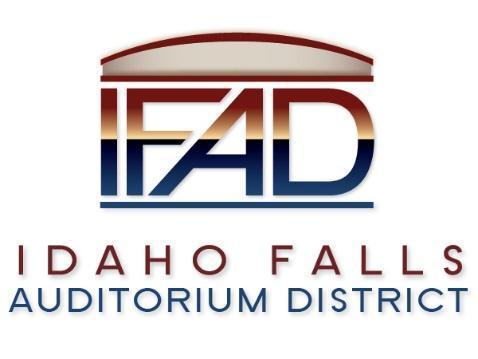 